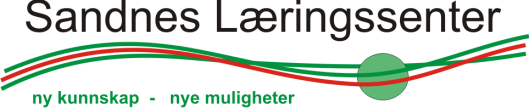 Skolerute for 2019/2020Skolerute for 2019/2020Skolerute for 2019/2020Skolerute for 2019/2020Skolerute for 2019/2020Skolerute for 2019/2020Skolerute for 2019/2020Skolerute for 2019/2020Skolerute for 2019/2020Skolerute for 2019/2020Skolerute for 2019/2020Skolerute for 2019/2020Skolerute for 2019/2020Skolerute for 2019/2020Skolerute for 2019/2020Skolerute for 2019/2020Skolerute for 2019/2020Skolerute for 2019/2020Skolerute for 2019/2020Skolerute for 2019/2020Skolerute for 2019/2020Skolerute for 2019/2020Skolerute for 2019/2020Skolerute for 2019/2020Skolerute for 2019/2020Skolerute for 2019/2020Skolerute for 2019/2020Skolerute for 2019/2020Skolerute for 2019/2020Skolerute for 2019/2020Skolerute for 2019/2020Skolerute for 2019/2020Skolerute for 2019/2020Skolerute for 2019/2020august 2019  august 2019  august 2019  august 2019  august 2019  august 2019  1010september 2019september 2019september 2019september 2019september 2019september 20192121oktober 2019oktober 2019oktober 2019oktober 2019oktober 2019oktober 2019oktober 2019oktober 2019oktober 2019oktober 2019oktober 20191818181818UkemationtofrløsøUkemationTofrløsøUkeUkeMaMaTiTiOnOnToToFrFrLøLøsøsø311234351404011223344556632567891011362345678414177889910101111121213133312131415161718379101112131415424214141515161617171818191920203419202122232425381617181920212243432121222223232424252526262727352627282930313923242526272829444428282929303031314030november 2019november 2019november 2019november 2019november 2019november 20192121desember 2019desember 2019desember 2019desember 2019desember 2019desember 20191515januar 2020januar 2020januar 2020januar 2020januar 2020januar 2020januar 2020januar 2020januar 2020januar 2020januar 20202222222222UkemationtofrløsøUkemationtofrløsøUkemamatitionontotofrfrløløsøsøsø441234811112233445554545678910492345678266778899101011111212124611121314151617509101112131415313131414151516161717181819191947181920212223245116171819202122420202121222223232424252526262648252627282930522324252627282952727282829293030313113031februar 2020februar 2020februar 2020februar 2020februar 2020februar 20201515mars 2020mars 2020mars 2020mars 2020mars 2020mars 20202222april 2020april 2020april 2020april 2020april 2020april 2020april 2020april 2020april 2020april 2020april 2020april 20201616161616UkemationtofrløsøUkemationtofrløsøUkeUkemamatitionontotofrfrløløsøsøsø5129114141122334455563456789102345678151566778899101011111212127101112131415161191011121314151616131314141515161617171818191919817181920212223121617181920212217172020212122222323242425252626269242526272829132324252627282918182727282829293030143031mai 2020mai 2020mai 2020mai 2020mai 2020mai 20201919juni 2020juni 2020juni 2020juni 2020juni 2020juni 20201414juli 2020juli 2020juli 2020juli 2020juli 2020juli 2020juli 2020juli 2020juli 2020juli 2020juli 2020juli 2020juli 2020juli 2020juli 2020juli 2020UkemationtofrløsøUkemationtofrløsøUkemamatitionontotofrfrløløsøsøsø1812323123456727112233445551945678910248910111213142866778899101011111212122011121314151617251516171819202129131314141515161617171818191919211819202122232426222324252627283020202121222223232424252526262622252627282930312729303127272828292930303131Planleggingsdag - fridag deltaker6 planleggingsdager – ikke satt190 skoledagerHøstsemester: 17 uker     Vårsemester: 21 uker     Sum: 38           Planleggingsdager: 6Høstsemester: 17 uker     Vårsemester: 21 uker     Sum: 38           Planleggingsdager: 6Høstsemester: 17 uker     Vårsemester: 21 uker     Sum: 38           Planleggingsdager: 6Skolestart dagtid, deltakereSkolestart dagtid, deltakeremandag 19. august Kveldskurs norsk/høst: 26. aug – 11. desKveldskurs 50 t samf/høst: 28. aug – 30. oktKveldskurs norsk/høst: 26. aug – 11. desKveldskurs 50 t samf/høst: 28. aug – 30. oktKveldskurs norsk/vår:	13. jan - 11. maiKveldskurs 50 t samf/vår: 20.jan – 23. marsHøstferie:Høstferie:Uke 41Vinterferie:Vinterferie:Uke 9Siste skoledag før jul: 20. desemberSiste skoledag før jul: 20. desemberSiste skoledag: 19. juni